Publicado en España el 10/06/2024 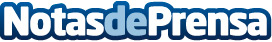 Enneagram Personality Test: Desde hace unos años el test de eneagrama está transformando vidasEl Eneagrama es una herramienta psicológica que describe nueve tipos de personalidad distintos, cada uno con sus propias características, fortalezas y desafíos. "Conocer tu eneagrama puede tener un impacto significativo en tu vida". Estudios han demostrado que un 85% de las personas que conocen su tipo de eneagrama experimentan mejoras en su bienestar personal y profesional. Esto se debe a que el test proporciona una comprensión profunda de los patrones de comportamientoDatos de contacto:Mario EneagramaEnneagram Personality Test656 63 46 05Nota de prensa publicada en: https://www.notasdeprensa.es/enneagram-personality-test-desde-hace-unos_1 Categorias: Nacional Sociedad Psicología Innovación Tecnológica http://www.notasdeprensa.es